Паспорт проекта: «Сказочный мир»Вид проекта: познавательный, творческий;Продолжительность проекта:  долгосрочный  (октябрь-май);Участники проекта: учащиеся 1-х классов с общим недоразвитием речи;Цель: повышение интереса детей и их родителей к чтению художественной литературы (русских народных и авторских сказок).Задачи:Способствовать формированию интереса к книгам, произведениям устного народного творчества  и авторским сказкам;Развивать речевую активность детей, обогащать словарный запас.Способствовать развитию связной речи детей;Способствовать совершенствованию звуковой стороны речи и интонационной выразительности;Научить отражать содержание сказок в играх, драматизациях, театрализованной деятельности;Развивать у детей эмоциональную отзывчивость, внимание, любознательность;Создать благоприятную среду, побуждающих детей к поисковому и творческому процессу;Вовлечь родителей  и детей в совместный коррекционно-образовательный процесс.Актуальность:	Роль сказки трудно переоценить. Благодаря сказкам ребенок познает мир не только умом, но и сердцем. Дети учатся анализу и оценке поведения героев, учатся сопереживать им, начинают верить в силы добра и зла. С помощью сказки можно не только приятно провести время, но и решить ряд проблем, связанные с общим недоразвитием речи. Сказка помогает расширить словарный запас ребенка, а также способствует развитию связной речи. Благодаря сказкам речь ребенка становится более эмоциональной и образной.Проблема: В настоящее время значительно снизился интерес детей и их родителей к чтению художественной литературы, в частности к сказкам. Дети затрудняются назвать любимые сказки, их героев. Родители перестали читать детям на ночь, а походы  в библиотеку и вовсе не актуальны в наше время. Такое пассивное отношение к чтению не могло не сказаться на речевом развитии детей. Именно поэтому был разработан проект «Сказочный мир», который помог бы привлечь интерес детей к чтению и организовать совместную деятельность с родителями.Готовый продукт проектной деятельности:1. Праздник-викторина «Самый читающий ребенок»2. Сборник иллюстраций к прочитанным книгамОжидаемые результаты:1. Дети знают и умеют пересказывать прочитанные сказки;2. Дети могут определить главную мысль сказки; понять чему она учит, подобрать пословицу;2. Дети регулярно посещают библиотеку и самостоятельно читают новые сказки и рассказы.План реализации проектаПодготовительный этапОсновной этапЗаключительный этап (май)1. Праздник-викторина «Самый читающий ребенок»2.Презентация сборника иллюстраций к сказкамИзготовление панно «Подснежники» к сказке «12 месяцев».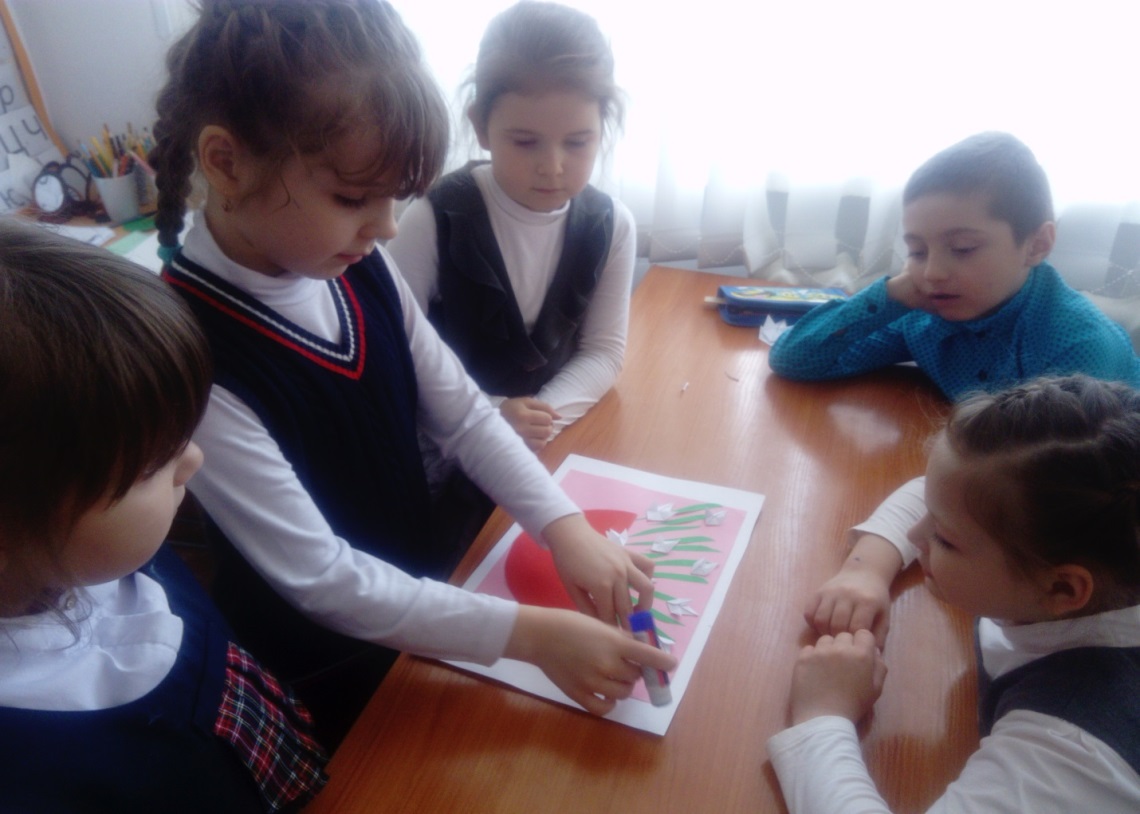 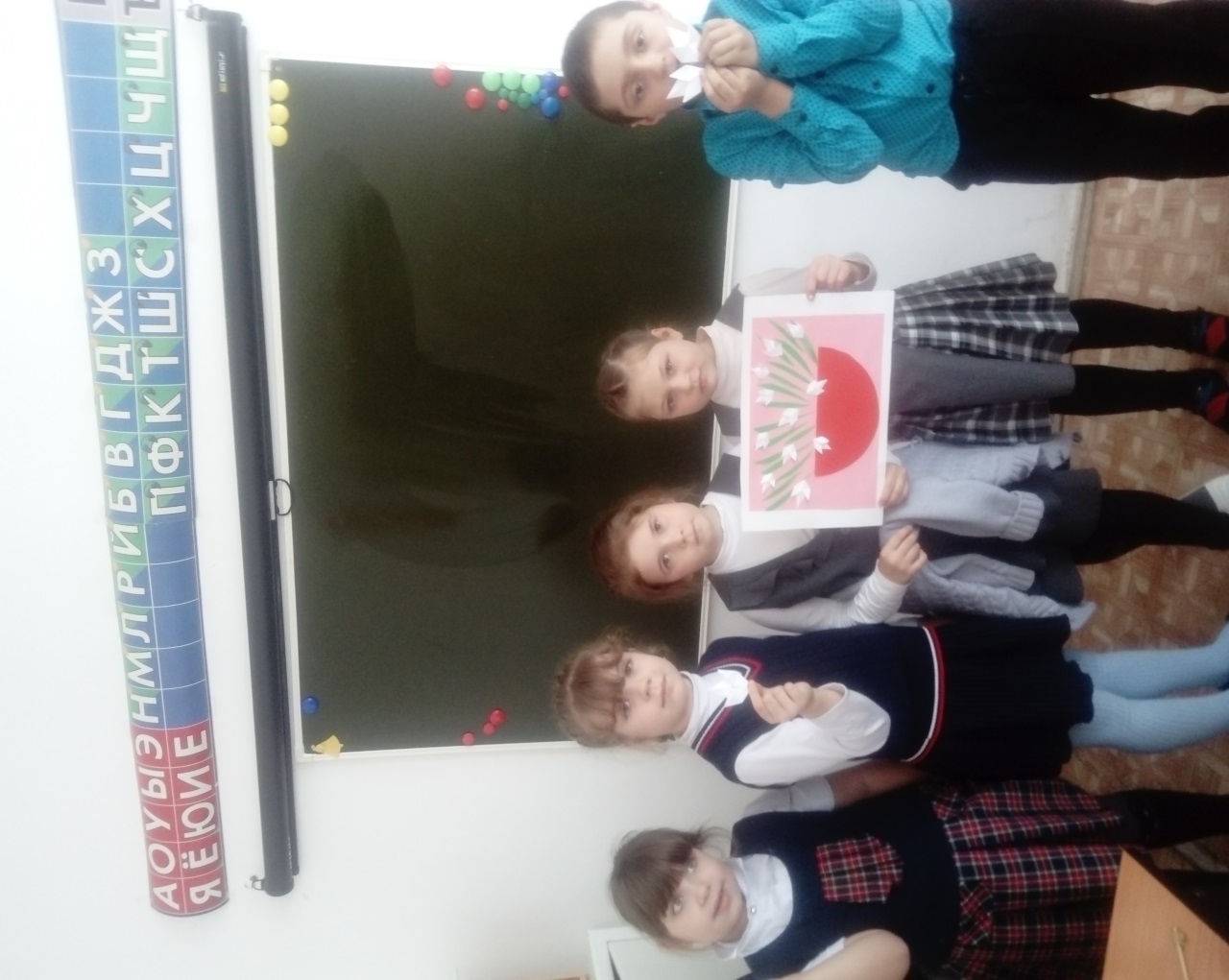 Изготовление масок к сказке «3 медведя»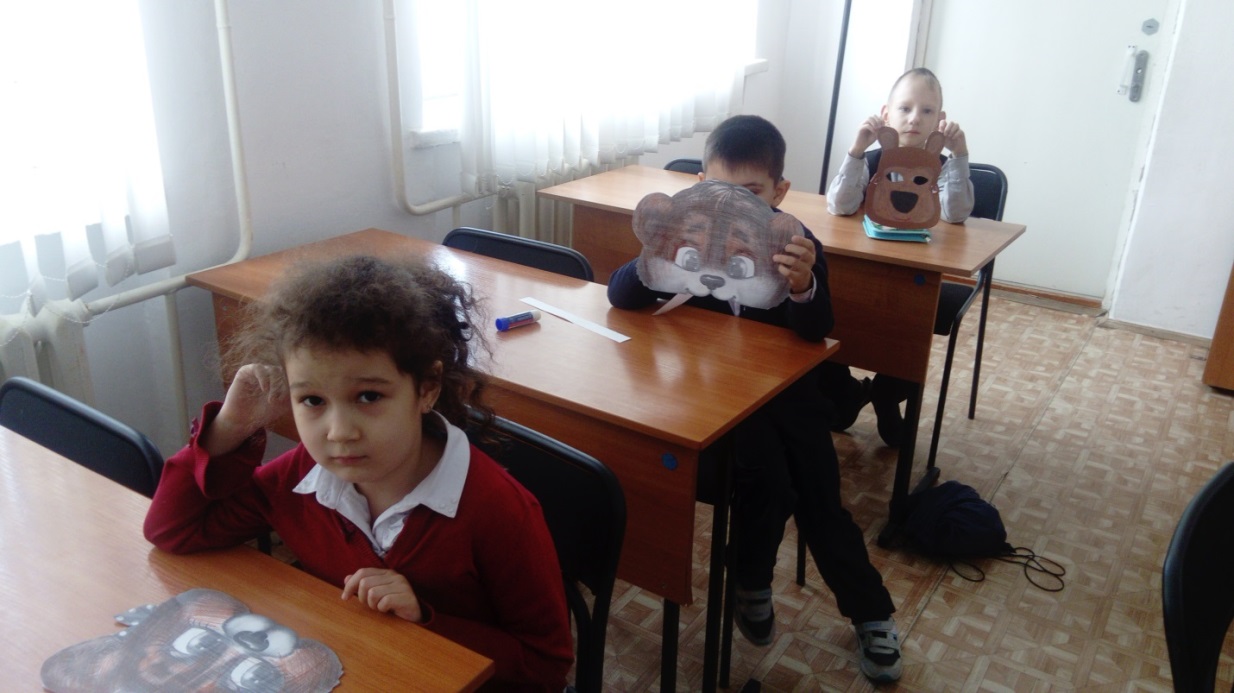 Оригами «Медведь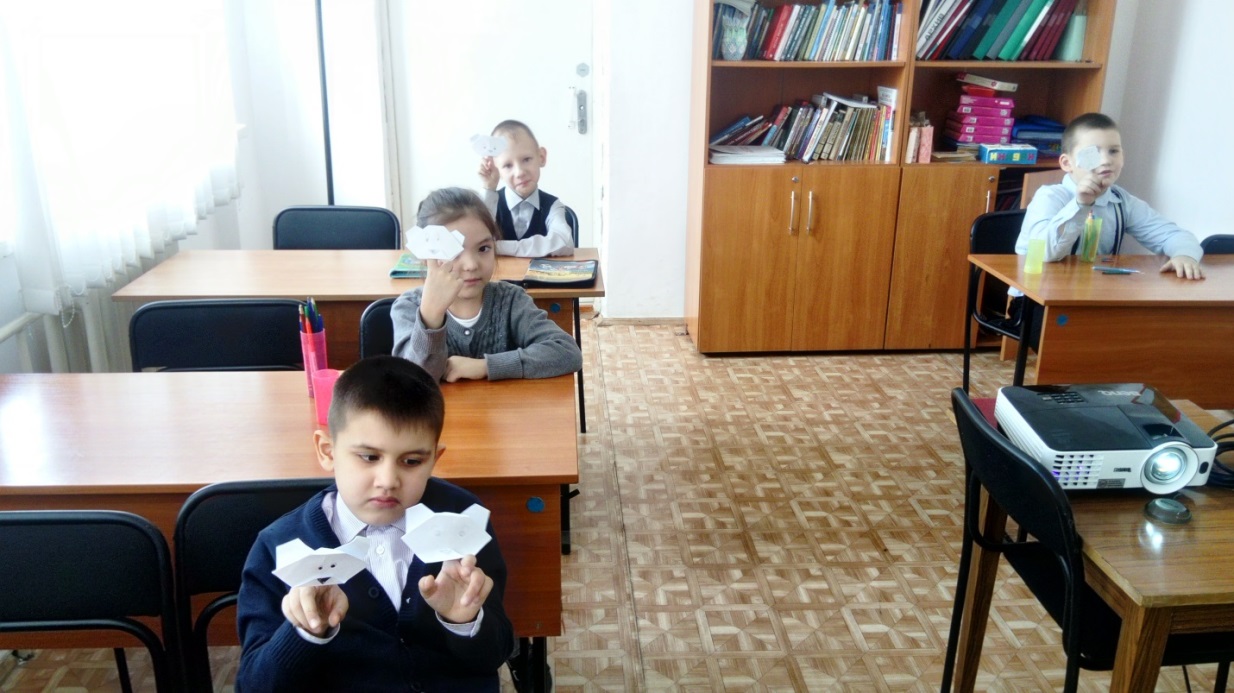 Инсценировка сказки «3 медведя»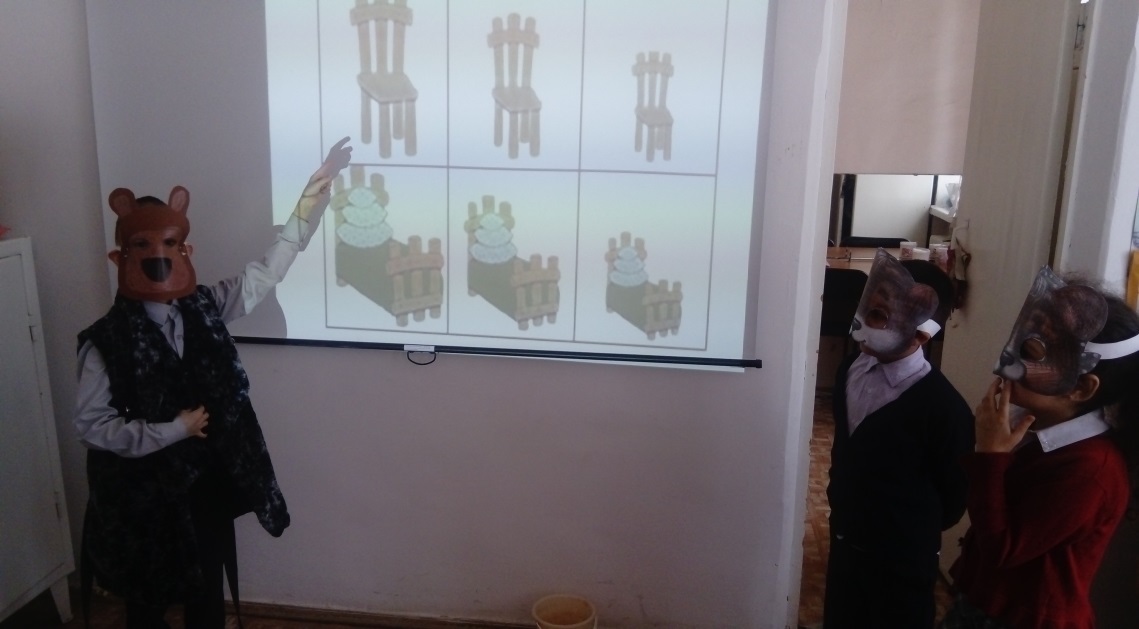 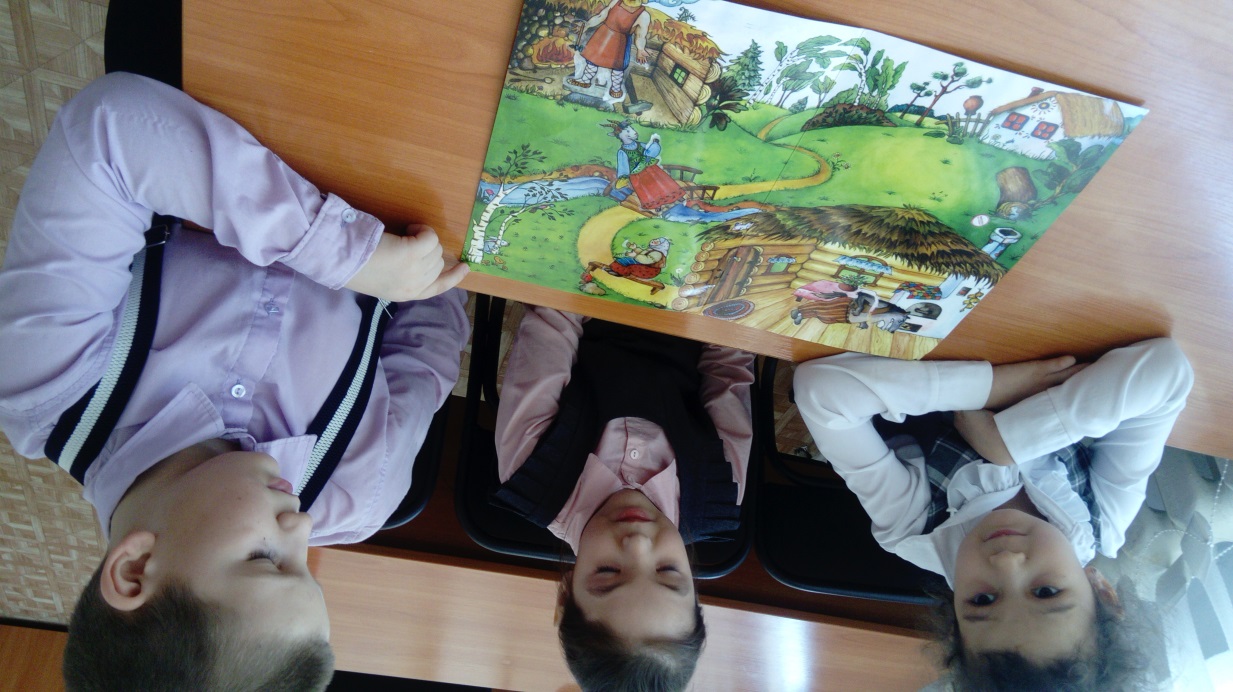 ДатаМероприятия на урокеМероприятия дома совместно с родителямиОктябрь(1-я неделя)Формирование представлений детей о жанре художественной литературы «Сказка»Родительское собрание с целью привлечения  и активному участию в проекте. Обогатить родительский опыт приемами взаимодействия и сотрудничества с ребенком в семье.Октябрь(2-я неделя)Беседа с детьми « Моя любимая сказка».Нарисовать любимого героя сказкиОктябрь(3-я неделя)Экскурсия в библиотеку.Беседа с детьми «Бережное отношение к книге».Записаться с родителями в библиотеку.Октябрь(4-я неделя)Акция « Помоги книжке»Подклеить книгу из школьной библиотеки»ДатаИзучаемая сказкаМероприятия на урокеМероприятия дома совместно с родителямиНоябрь(1-я неделя)«Гуси-Лебеди»1. Знакомство со сказкой «Гуси-Лебеди»2.Чтение сказки «Гуси-Лебеди»  половины.Дети дочитывают сказку до конца.Ноябрь (2-я неделя)«Гуси-Лебеди»1. Обсуждение сказки. Определение основной мысли сказки. 2. Работа над пословицей «За добро добром платят»Выучить наизусть роли для инсценировки.Ноябрь (3-я неделя)«Гуси-Лебеди»Инсценировка отрывка сказки.Нарисовать иллюстрации к сказке.Ноябрь (4-я неделя)«Гуси-Лебеди»Викторина по сказке.Пересказать родителям сказку.Декабрь (1-я неделя)«12 месяцев»1. Знакомство со сказкой «12 месяцев»2.Чтение сказки «12 месяцев»  половины.Дети дочитывают сказку до конца.Декабрь (2-я неделя)«12 месяцев»1. Обсуждение сказки. Определение основной мысли сказки. 2. Работа над поговоркой «Декабрь зиму начинает, а год заканчивает»Выучить наизусть все 12 месяцев.Декабрь (3-я неделя)«12 месяцев»1.Конкурс «назови 12 месяцев без ошибки»2. Выразительное чтение «заклинаний месяцев»Нарисовать иллюстрации к сказкеДекабрь (4-я неделя)«12 месяцев»Изготовление панно «Подснежники»Январь (1-я неделя)«Морозко»Чтение половины сказки.Дочитать сказку до конца.Январь (2-я неделя)«Морозко»ВикторинаПодобрать пословицу к сказке.Январь (3-я неделя)«Морозко»Чтение по ролям отрывка сказки (диалог Мороза и Настеньки)Нарисовать иллюстрации к сказкеФевраль(1-я неделя)«Волк и семеро козлят»Знакомство со сказкой«Волк и семеро козлят»Взять из библиотеки книгу и прочитатьВзять из библиотеки книжку и прочитать.«Волк и семеро козлят»Обсуждение сказки. Определение основной мысли. Работа над пословицей «Кто маленьких обижает, тот за это отвечает»Нарисовать и вырезать героев сказки. Каждый ребенок рисует определенного героя.Нарисовать и вырезать героев сказки. Каждый ребенок рисует определенного героя.«Волк и семеро козлят»Театрализация сказки на наборном полотне.Нарисовать иллюстрации к сказкеНарисовать иллюстрации к сказке.«Волк и семеро козлят»Разучивание пальчиковой гимнастики «Коза»Пересказать родителям сказку.Март (1-я неделя)«Цветик семицветик»Чтение половины сказки.Дочитать сказку до конца.Март (2-я неделя)«Цветик семицветик»Обсуждение сказки. Определение основной мысли.Обсуждение значимости желаний девочки.Подумать «Если бы у меня остался последней лепесток, то какое бы желание я загадал»Март (3-я неделя)«Цветик семицветик»Поделка из бумаги «Цветик-семицветик»Написать на лепестках свои желания.Март (4-я неделя)«Цветик семицветик»Викторина по сказкеНарисовать иллюстрации к сказке.Апрель (1-я неделя)«3 медведя»Чтение сказки.Выучить роли.Апрель(2-я неделя)«3 медведя»Инсценировка отрывка сказки.Выучить стихотворение «Маша»За столом сидела Маша,У неё в тарелке каша.Маша ела кашу ложкойИ притоптывала ножкой.Ах да каша хороша,Кушай Маша не спеша.Апрель(3-я неделя)«3 медведя»Конкурс чтецов.Сделать оригами «Медведь»Апрель (4-я неделя)«3 медведя»Конкурс «Оригами»Нарисовать иллюстрации к сказке.